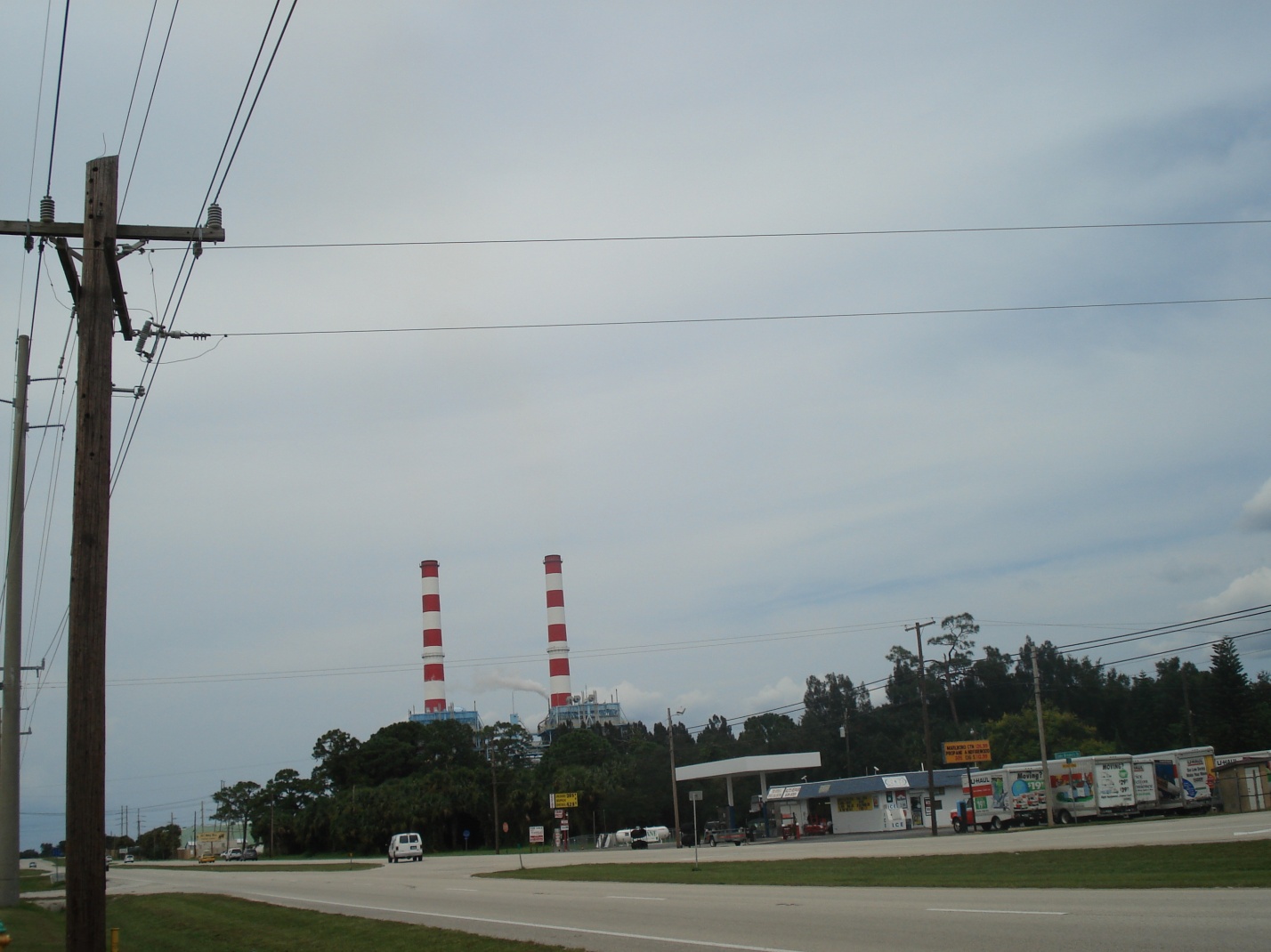 Florida Power and Light Cape Canaveral Plant.  September 16, 2008, approx. 2:00 PM.  Unit  1 (stack on the right) is burning oil and being stack tested for PM.  Heat input is 3601 MMBTU/hour.  Opacity from COM is 6%.  Sky is overcast and grey.  Observer read highest 6 min average opacity at 0%.Photo taken by Garry Kuberski